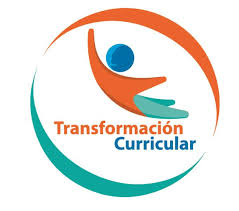 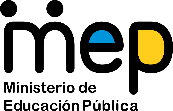 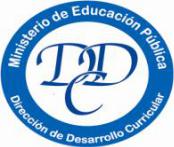 V Guía de trabajo autónomo El trabajo autónomo es la capacidad de realizar tareas por nosotros mismos, sin necesidad de que nuestros/as docentes estén presentes. 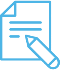 Me preparo para hacer la guía Pautas que debo verificar antes de iniciar mi trabajo.	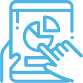 Voy a recordar lo aprendido y/ o aprender. 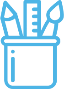  Pongo en práctica lo aprendidoAnexo 1Momentos de la escrituraLa planificación“La planificación es el proceso de escritura que te permite tomar conciencia de la situación de comunicación en la que vas a intervenir y preparar un escrito que pueda lograr tus propósitos. En la planificación, decides qué es lo que quieres conseguir , a quién vas a escribir, qué es lo que le vas a explicar, cómo se lo vas a explicar, cómo vas a elaborar el escrito, etc.  Por este motivo, en la planificación piensas en tu lector (te lo imaginas), apuntas las ideas que quieres explicarle, tomas notas, haces esquemas del texto, etc.”. (Cassany, Daniel y García, Antonio, 2000:16).La planificación, de acuerdo con Cassany y García (2000) tiene varias etapas:Analizar la situación de escritura. Consiste en tomar conciencia de por qué se ha decidido o se tiene que escribir. Generar ideas. Aquí, quien escribe debe hacer un acopio de datos que puedan resultar útiles para su trabajo de escritura en sí, la estructura que tendrá el texto como para adecuar el documento al público lector. Elaborar un proyecto. A continuación se debe proceder a elaborar un esquema o una propuesta concreta del texto que quien escribe desea producir.  Se puede incluir, en esta etapa, la elección de técnicas de redacción (tipos de desarrollo de ideas: por ejemplificación, análisis, comparación y contraste, causa y efecto, entre otras).Entre las técnicas, cabe mencionar: mapa de ideas, torbellino de ideas, la estrella de las preguntas, esquema analítico.La textualización“La textualización es el proceso que te permite transformar o traducir el proyecto planificado en un escrito, que organiza las ideas y las palabras de manera lineal. Para denominar este proceso usamos la palabra textualización en lugar de otras propuestas como escritura, traducción o linealización.  Un texto es una unidad comunicativa que se compone de distintas partes (apartados, frases, oraciones), que tiene una estructura cerrada y que transmite un significado coherente (Cuadro 3). (Cassany, Daniel y García, Antonio, 2000:20)Se reconocen varias etapas en la textualización (Cassany y García, 2000); entre ellas están las siguientes:  Referenciar. En esta, hay que seleccionar las palabras más apropiadas para plasmar las ideas que se han planificado.  Se busca precisión y claridad para que el público lector pueda descodificar sin problema.Linealizar o cohesionar.  Las distintas ideas (frases, oraciones) se han de organizar y enlazar adecuadamente en un discurso lineal. El discurso es lineal porque las palabras se van diciendo o escribiendo en un orden temporal, una después de otra; es imposible leer y procesar dos enunciados al mismo tiempo. Así entonces, quien escribe debe amarrar las ideas con procedimientos específicos de cohesión, tales como pronombres, elipsis, heterónimos, sinónimos, etc., a fin de evitar las repeticiones.Transcribir. Ahora, se pasa a producir físicamente el documento. El producto final es un texto escrito, una fila de palabras ordenadas, en español, de izquierda a derecha y de arriba hacia abajo.La revisión“Un texto eficaz debe cumplir muchos requisitos: debe transmitir ideas claras y ordenadas, debe adaptarse al nivel de conocimientos del lector, debe utilizar un lenguaje adecuado a la situación, debe ser correcto, debe tener una presentación impecable, etc. Resulta muy difícil conseguir ese texto con una sola planificación y textualización, porque nadie es capaz de poder controlar tantas obligaciones al mismo tiempo.  Por esta razón, los redactores expertos revisan varias veces y de manera profunda los sucesivos borradores que redactan”. (Cassany, Daniel y García, Antonio, 2000:21).En la revisión, se evalúa varias veces el documento en proceso de escritura, y se van desarrollando versiones mejoradas. Hay que hacer la revisión tanto para el proceso de textualización como para el de planificación.  En esta etapa, se pueden cambiar o reordenar palabras y oraciones, la estructura del texto, así como valorar si el texto realmente transmite lo que se desea comunicar.Entonces, en la revisión hay dos tareas básicas (Cassany  y García,  2000):Evaluar.  Leer y repasar tanto el borrador escrito como los esquemas iniciales, garantizarse que cumplen los propósitos iniciales o, en caso contrario, detectar y corregir los problemas. Corregir. Aquí, hay que decidir de qué modo se van a corregir los problemas y proceder a hacerlo y verificar que el texto cumple los propósitos comunicativos y apunta hacia el público lector meta. Cassany y García (2000) anotan varias técnicas para revisar los escritos; se ofrece la lista a continuación:Leer como si usted fuera el público meta.Pedir ayuda a otra persona para que lea lo escrito.Leer oralmente el escrito. Evaluar cómo suena.Comparar planes. Contrastar la versión inicial del texto con la última lograda.Prueba fluorescente. Con un rotulador, marcar las oraciones principales del texto. Así, también se puede marcar y verificar la cantidad de ejemplos, voz pasiva, subordinación adjetiva, etc.Computadora. Se pueden aprovechar las sugerencias de corrección ortográfica y tipográfica.Mejorar el producto. Siempre es posible lograr un texto mejor.Fuente: páginas 194-196 Programa de estudios de Español (comunicación y comprensión lectora), 2017Centro educativo: Educador/a: Nivel: décimo año (académico y técnico)Asignatura: EspañolMateriales o recursos que voy a necesitar Cuaderno, lápiz, borrador, lapicero, hoja en blanco.Ficha de lectura.Condiciones que debe tener el lugar donde voy a trabajar Un espacio en el hogar donde se sienta cómodo(a) para leer y realizar la actividad.Tiempo en que se espera que realice la guía 4 horasIndicaciones Antes de iniciar con la actividad:Recuerdo mis experiencias al escribir cualquier tipo de texto escrito en mi clase (una redacción, un cuento, una poesía, un ensayo, un trabajo de investigación, etc.).Reflexiono sobre las recomendaciones que me brindaron mis profesoras(es).Puedo imprimir esta guía o resolverla en la computadora.Actividades para retomar o introducir el nuevo conocimiento.Reflexiono sobre las veces que, en años anteriores y quizá este lapso de curso lectivo, he tenido al construir un texto escrito:¿Cómo fue esa experiencia?¿Cómo me sentí?¿Hice uso de alguna herramienta?¿Elaboré un esquema de ideas?¿Elaboré un borrador antes de redactar el escrito final?¿Indagué información que me permitiera ampliar las ideas?¿Me cercioré de la veracidad de esa información?¿Respeté la autoría, por medio de citas, de las ideas de otras personas que utilicé en mi escrito?¿Realicé modificaciones en mis siguientes textos escritos, de acuerdo a recomendaciones que me dieron?IndicacionesReflexiono sobre las palabras que aparecen en el esquema presentado:¿Ya conozco los términos?¿Los he escuchado en mi clase?¿He investigado sobre ellos?¿Reconozco su importancia para la elaboración de textos escritos?Si lo considero necesario, puedo investigar en documentos físicos o en Internet sobre estos términos (también puedo revisar el anexo 1 que aparece con esta guía).Posteriormente, pienso en un tema que me permita poner en práctica estas fases. Por ejemplo, puedo aprovechar las emociones, sentimientos, ideas, etc., es decir, mi opinión con respecto a la situación del país, de la sociedad, de mi familia, o mi propia experiencia, producto de lo que se vive con respecto al COVID-19.Redacto un texto de, al menos, cinco párrafos. Debo recordar la aplicación de las tres fases (planificación, textualización y revisión del texto creado) al elaborarlo. Al finalizar, puedo compartirlo con mi familia o mis compañeros (si tengo a mi disposición las redes sociales).Indicaciones o preguntas o matrices para auto regularse y evaluarseCon el fin de reflexionar:¿Comprendí todas las indicaciones? En caso que no, puedo volver a leerlas.¿Cómo me sentí realizando el texto escrito?¿Reflexioné sobre el tema que iba a desarrollar?¿Evalué mi propio texto?¿Qué puedo mejorar de mi trabajo?Con el trabajo autónomo voy a aprender a aprender Con el trabajo autónomo voy a aprender a aprender Reviso las acciones realizadas durante la construcción del trabajo.Marco una X encima de cada símbolo al responder las siguientes preguntas Reviso las acciones realizadas durante la construcción del trabajo.Marco una X encima de cada símbolo al responder las siguientes preguntas ¿Leí las indicaciones con detenimiento?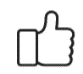 ¿Busqué en el diccionario o consulté con un familiar el significado de las palabras que no conocía?¿Me devolví a leer las indicaciones cuando no comprendí qué hacer?¿Indagué sobre los significados de las fases de la escritura?¿Investigué sobre el tema del cual iba a escribir?¿Apliqué la información sobre las fases al redactar mi texto?Con el trabajo autónomo voy a aprender a aprenderCon el trabajo autónomo voy a aprender a aprenderValoro lo realizado al terminar por completo el trabajo.Marca una X encima de cada símbolo al responder las siguientes preguntasValoro lo realizado al terminar por completo el trabajo.Marca una X encima de cada símbolo al responder las siguientes preguntas¿Leí mi trabajo para saber si es comprensible lo escrito o realizado?¿Revisé mi trabajo para asegurarme si todo lo solicitado fue realizado?¿Me siento satisfecho con el trabajo que realicé?Explico¿Cuál fue la parte favorito del trabajo?¿Qué puedo mejorar, la próxima vez que realice la guía de trabajo autónomo?Explico¿Cuál fue la parte favorito del trabajo?¿Qué puedo mejorar, la próxima vez que realice la guía de trabajo autónomo?Autoevaluación de mi desempeñoAutoevaluación de mi desempeñoAutoevaluación de mi desempeñoValoro lo realizado al terminar por completo el trabajo.Marca una X encima de cada símbolo al responder las siguientes preguntasValoro lo realizado al terminar por completo el trabajo.Marca una X encima de cada símbolo al responder las siguientes preguntasValoro lo realizado al terminar por completo el trabajo.Marca una X encima de cada símbolo al responder las siguientes preguntas¿Conseguí información presentada en diferentes medios para generar un esquema de ideas?¿Cité información presentada en diferentes medios?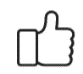 ¿Conseguí información presentada en diferentes medios para generar un esquema de ideas?¿Encontré similitudes y diferencias entre la información presentada?¿Conseguí información presentada en diferentes medios para generar un esquema de ideas?¿Contrasté la información presentada en diferentes medios, para elaborar una estructura de ideas?¿Verifiqué la información obtenida acerca del tema por desarrollar?¿Enlisté la información obtenida acerca del tema por desarrollar?¿Verifiqué la información obtenida acerca del tema por desarrollar?¿Elegí la información importante acerca del tema por desarrollar?¿Verifiqué la información obtenida acerca del tema por desarrollar?¿Comprobé la información obtenida acerca del tema por desarrollar?¿Utilicé la nueva información para elaborar el texto?¿Anoté las ideas generales de la nueva información?¿Utilicé la nueva información para elaborar el texto?¿Distinguí las ideas principales para enriquecer el texto?¿Utilicé la nueva información para elaborar el texto?¿Empleé con propiedad las ideas esenciales de la nueva información para enriquecer el texto?¿Elaboré el esquema de ideas para la escritura del texto?¿Seleccioné un tema de mi interés?¿Elaboré el esquema de ideas para la escritura del texto?¿Definí las ideas que servirán de base para desarrollar el tema?¿Elaboré el esquema de ideas para la escritura del texto?¿Elaboré un esquema de ideas?¿Elaboré el texto escrito, con base en una temática seleccionada?¿Seleccioné las ideas del esquema?¿Elaboré el texto escrito, con base en una temática seleccionada?¿Redacté mi borrador del texto?¿Elaboré el texto escrito, con base en una temática seleccionada?¿Revisé el texto una vez terminado?Una vez realizadas las actividades, ¿cuál(es) aprendizaje(s) obtuve con la guía  de trabajo autónomo?Una vez realizadas las actividades, ¿cuál(es) aprendizaje(s) obtuve con la guía  de trabajo autónomo?Una vez realizadas las actividades, ¿cuál(es) aprendizaje(s) obtuve con la guía  de trabajo autónomo?